ESTUDIO DE FACTIBILIDAD PARA DETERMINAR LA CONVENIENCIA DE ADQUIRIR O ARRENDAR BIENES, O BIEN CONTRATAR SERVICIOS EN MATERIA DE TIC.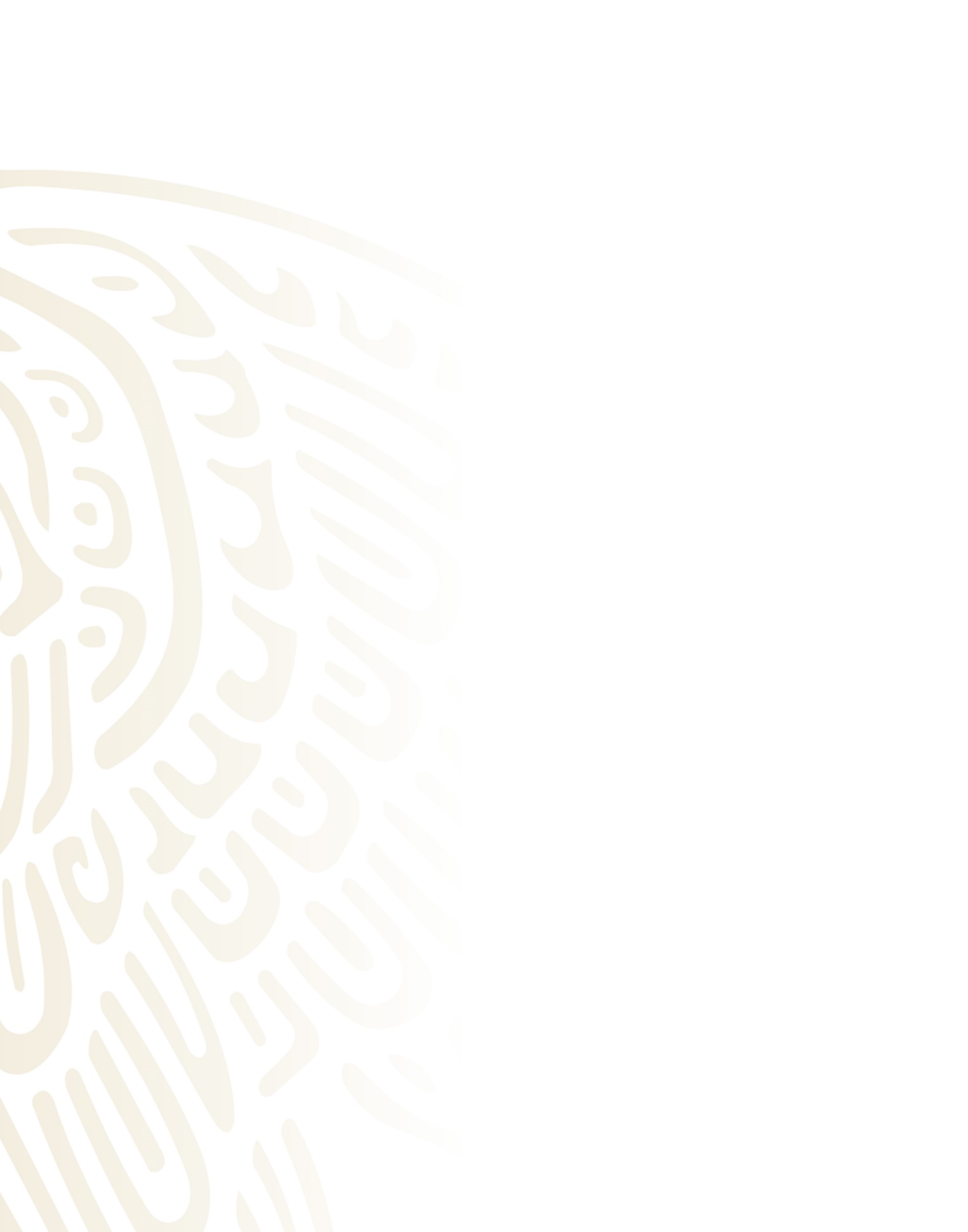 Con fundamento en el DECRETO que establece las medidas para el uso eficiente, transparente y eficaz de los recursos públicos, y las acciones de disciplina presupuestaria en el ejercicio del gasto público, así como para la modernización de la Administración Pública Federal, en su Artículo Décimo Primero fracción X último párrafo, Capítulo IV Artículo Décimo Segundo, Capítulo VI Artículos Vigésimo Tercero, Vigésimo Cuarto y Vigésimo Quinto, se establecen los apartados que deberán ser llenados por las áreas requirentes de las dependencias y entidades de la Administración Pública Federal para su entrega al Órgano Interno de Control en la dependencia o entidad de que se trate, para que emita las sugerencias u observaciones que de manera fundada y motivada considere pertinentes.Lo anterior, conforme a lo establecido en el numeral 32 referente a las disposiciones relacionadas con la modernización de la Administración Pública Federal mediante el uso de TIC contenidas en los LINEAMIENTOS para la aplicación y seguimiento de las medidas para el uso eficiente, transparente y eficaz de los recursos públicos, y las acciones de disciplina presupuestaria en el ejercicio del gasto público, así como para la modernización de la Administración Pública Federal.DESCRIPCIÓN DEL PROYECTO / SERVICIO PROPUESTO.Nombre del proyecto / servicio.Duración del proyecto / servicio.Describa en qué consiste el proyecto / servicio señalando la importancia del mismo.Señale los riesgos que pudieran afectar el éxito del proyecto / servicio.Marque con una X si la contratación del proyecto / servicio promoverá la interoperabilidad de diferentes sistemas y/o bases de datos al interior de la institución, y/o entre instituciones (Artículo Vigésimo Tercero, fracción II del DECRETO).Marque con una X si el proyecto será registrado en el Plan Estratégico de Tecnologías de Información y Comunicación (PETIC).ANÁLISIS DE LA SITUACIÓN ACTUAL.Describa los antecedentes y situación actual, explicando la problemática y/o necesidad que será resuelta con la contratación del proyecto / servicio propuesto.Describa el análisis de las contrataciones vigentes (Numeral 32 fracción I de los LINEAMIENTOS).Marque con una X si se considera pertinente realizar una CONTRATACIÓN CONSOLIDADA (Numeral 20 y 32 fracción II de los LINEAMIENTOS).En caso negativo, señale los motivos.Para conocer la conveniencia de realizar una contratación consolidada, favor de remitirse a la siguiente liga: http://www.funcionpublica.gob.mx/index.php/ua/sracp/upcp/compras-consolidadas.html, y dar clic en el link “Programación de Procedimientos Consolidados de Adquisición de Bienes, Arrendamientos y Servicios que realizarán las dependencias y entidades de la Administración Pública Federal….”. En caso de haber respondido afirmativamente y/o de no existir el bien o servicio en la liga anterior, se deberá realizar la consulta al Oficial Mayor o equivalente a fin de dar cumplimiento a lo establecido en el numeral 20 de los LINEAMIENTOS.Marque con una X si la contratación tendrá un impacto en materia de Seguridad Pública o Seguridad Nacional (Numeral 32 fracción III de los LINEAMIENTOS).En caso afirmativo, describa el impacto según aplique.En caso negativo, se da por hecho que el proyecto / servicio que se está contratando no está en ninguno de los supuestos que establece la Ley de Seguridad Nacional, Titulo Primero Disposiciones Generales, Capítulo Único, Artículo 5.CARACTERÍSTICAS DEL PROYECTO / SERVICIO PROPUESTO Marque con una X el tipo de contratación sugerida. En caso de haber marcado ADQUISICIÓN, tratándose de Tecnologías de Información y Comunicaciones (TIC) según lo establecido en el numeral 4 fracción XI de los LINEAMIENTOS, una vez aprobado el presente Estudio de Factibilidad se deberá observar lo señalado en el numeral 33 de los LINEAMIENTOS. En caso de haber marcado SERVICIOS, tratándose de la contratación de hospedaje de infraestructura y aplicaciones en un centro de datos, una vez aprobado el presente Estudio de Factibilidad se deberá observar lo señalado en el numeral 35 de los LINEAMIENTOS.Marque con una X la naturaleza de contratación sugerida.En relación a los trámites realizados ante la Secretaría de Hacienda y Crédito Público, marque con una X si dada la naturaleza del proyecto / servicio, ya cuenta con los siguientes registros:En caso de haber marcado alguna o ambas opciones de registro, por favor llene los siguientes espacios según corresponda:IMPACTO FINANCIERO.Justificación del Gasto (numeral 33 de los LINEAMIENTOS)Estudio Costo / Beneficio del proyecto propuesto (Numeral 32 fracción IV, 33 y 35 de los LINEAMIENTOS).Marque con una X si cuenta con suficiencia presupuestaria para el proyecto / servicio.En caso afirmativo, señale el presupuesto asignado para el proyecto / servicio.CALENDARIO ESTIMADO DEL PROYECTO.IMPACTO OPERATIVO.Describa el impacto de NO realizar la contratación propuesta.Marque con una X si la Dependencia o Institución cuenta con personal clave con experiencia y conocimientos para realizar la gestión y administración del proyecto / servicio y contrato.En caso afirmativo, señale en el siguiente cuadro al responsable de administrar el contrato y/o dirigir el proyecto por parte del área de TI; así como al responsable de la operación del proyecto / servicio.En caso de NO contar con capacidad de personal clave con experiencia y conocimientos, por favor describa cómo se atenderá la gestión y administración del contrato y/o proyecto.ALINEACIÓN CON PRIORIDADES. Marque con una “X” la alineación de su proyecto / servicio, de acuerdo a lo siguiente:En caso de haber marcado “OTRAS PRIORIDADES”, por favor enliste las mismas.CONCLUSIONES.Con base en lo descrito anteriormente, señale la opción recomendada y la justificación de la(s) razón(es) en que se sustenta la opción de contratación.CIUDAD DE MÉXICO, A (día) DE (mes) DE (año)Nota: 	Favor de incluir los anexos que considere necesarios haciendo referencia a la sección que corresponde cada anexo (Ejemplo: Anexo Sección 1.1, 1.2, 1.3,…., 1.8).En caso de que el proyecto sea registrado en el Plan Estratégico de Tecnologías de Información y Comunicación (PETIC), se solicita se respete el mismo nombre utilizado aquí.Fecha Iniciodd/mm/aaaaFecha Findd/mm/aaaaDeberá incluir al menos el alcance, los objetivos y su alineación al Plan Estratégico de la Dependencia o Institución y/o al Plan Nacional de Desarrollo Vigente.Así mismo, se solicita incluir un diagrama conceptual que contenga los componentes que formarán parte del proyecto y/o servicio a contratar.En el caso de Adquisiciones de Bienes de TIC, integre el desglose de los bienes considerando al menos lo siguiente: (Descripción, características técnicas mínimas, cantidad, costo unitario incluyendo el IVA). Importante que las características técnicas NO contengan marcas.Para el caso de servicios de hospedaje de infraestructura y aplicaciones en un centro de datos, deberá indicar los niveles de disponibilidad del servicio a contratar, así como los requerimientos de seguridad de la información asociados.SINOSINOSeñale la problemática y/o necesidad(es) que será(n) resueltas(s) al área requirente y su alineación con las actividades sustantivas requeridas para cumplir los objetivos de la dependencia o institución.Indicar al menos el objeto del contrato, vigencia, montos, alcances (entregables), nombre de la empresa contratada y/o en su caso, la misma información del historial de contrataciones previas determinando la procedencia de su renovación o ampliación.SINOSINOImpacto en seguridad pública:Impacto en seguridad nacional:ADQUISICIÓN ARRENDAMIENTOSERVICIOSRENOVACIÓN DE CONTRATO(Numeral 32 fracción I de los LINEAMIENTOS)NUEVO CONTRATOREGISTRO DE PLURIANUALIDADREGISTRO DE PROGRAMAS YPROYECTOS DE INVERSIÓN (PPI)REGISTRO PLURIANUALIDADFOLIO DE REGISTROREGISTRO DE PROGRAMAS Y PROYECTOS DE INVERSIÓN (PPI)CLAVE REGISTRO PPIREGISTRO DE PROGRAMAS Y PROYECTOS DE INVERSIÓN (PPI)NUM. SOLICITUD PPIRazón, Fundamento, Causa.Erogación Presupuestaria PODRÁ PRESENTARSE POR SEPARADO, podrá ser enunciativo pero no limitativo.Se deberá Incluir el desglose, los costos de implementación, mantenimiento, soporte y operación que impliquen la contratación (recursos materiales, humanos y financieros), vinculados con el factor de temporalidad más adecuado para determinar la conveniencia de adquirir, arrendar bienes o contratar servicios considerando lo establecido en el artículo 26 de la Ley de Adquisiciones, Arrendamientos y Servicios del Sector Público (LAASSP).Señale mediante un cuadro comparativo las ventajas / desventajas de las opciones y/o alternativas disponibles basado en el estudio de mercado y/o cotizaciones correspondientes a fin de estimar el costo total del proyecto. Podrá incluir formulas, estudios de mercado, imágenes.Es muy importante que si las cotizaciones se encuentran con alguna moneda extranjera, deberá incluirse el tipo de cambio. Determinar la conveniencia sobre adquirir, arrendar o contratar el servicio. (cuadro comparativo)SINOIndique el monto del presupuesto asignado; así como, la moneda utilizada.PARTIDAIMPORTETIPO DE CAMBIOPESOSAnexe un cronograma de las fases, actividades e hitos (entregables principales) del Proyecto. En caso de aplicar, proporcione el mismo cronograma que será reportado al PETIC. En caso de proyectos / servicios bajo demanda o recurrentes con los mismos entregables periódicos se deberán señalar los entregables y la periodicidad con la que serán recibidos.Señale entre otros impactos los relacionados a los trámites y/o servicios afectados, población afectada (interna y/o externa), el nivel de criticidad del impacto y las repercusiones al interior y/o exterior de la dependencia o entidad.SINONombreCargo / PuestoEmailTeléfono y/o Ext.ResponsableContratoProyectoOperaciónDIGITALIZACION DE TRAMITES Y SERVICIOSArtículo Séptimo, fracción XIII del DECRETO.Artículo Décimo Primero, fracciones VI y X del DECRETO.Artículo Vigésimo Tercero, fracción II del DECRETO.GOBIERNO SIN PAPEL Artículo Décimo Primero, fracciones V y IX del DECRETO.Numerales 15 y17 de los LINEAMIENTOS.BACK-OFFICE INTEGRADOArtículo Décimo Sexto del DECRETO.Artículo Vigésimo Tercero, fracción I del DECRETO.Numeral 24 de los LINEAMIENTOS.OPTIMIZACIÓN, SISTEMATIZACIÓN Y DIGITALIZACIÓN DE PROCESOS ADMINISTRATIVOSArtículo Vigésimo Tercero, fracción I del DECRETO.OTRAS PRIORIDADESSeñale las prioridades con su respectiva alineación al Plan Estratégico de la Dependencia o Institución y/o al Plan Nacional de Desarrollo Vigente.Señale que criterio(s) utilizó para tomar la decisión entre alternativas y basar su recomendación (Por ejemplo: aspectos operativos, funcionales, tecnológicos, de costos, etc.).En caso de ser necesario y si cuenta con un registro de Programas y Proyectos de Inversión (PPI), utilice la información entregada a la Secretaría de Hacienda y Crédito Público para justificar el registro en cartera (Análisis costo-eficiencia).TITULAR DE LA UNIDAD ADMINISTRATIVA U ÓRGANO ADMINISTRATIVO DESCONCENTRADONOMBRE Y FIRMA